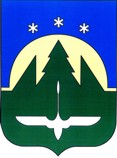 Муниципальное образованиеХанты-Мансийского автономного округа – Югрыгородской округ город Ханты-МансийскПРЕДСЕДАТЕЛЬ ДУМЫ ГОРОДА ХАНТЫ-МАНСИЙСКАПОСТАНОВЛЕНИЕот 25 апреля 2017 года                 	                              	                                            №6Ханты-МансийскОб очередном заседанииДумы города Ханты-Мансийскашестого созыва1.Провести     очередное     заседание  Думы   города    Ханты-Мансийска  шестого  созыва 26 мая 2017 года в 10 00 час.2.Включить в проект повестки дня очередного заседания Думы города Ханты-Мансийска следующие вопросы:2.1.О состоянии контрольной работы по мобилизации доходов в бюджет города за первый квартал 2017 года.Вносит Межрайонная инспекция ФНС России №1 по ХМАО – Югре.2.2.Об исполнении бюджета города Ханты-Мансийска за первый квартал 2017 года. Вносит Администрация города Ханты-Мансийска.2.3.О ходе выполнения Решения Думы города Ханты-Мансийска                            от 04 сентября 2012 года №261 – V РД «О муниципальном дорожном фонде города Ханты-Мансийска».Вносит Администрация города Ханты-Мансийска.2.4.Разное.3.Ответственным за подготовку указанных в пункте 2 настоящего постановления вопросов представить в организационное управление аппарата Думы города Ханты-Мансийска проекты документов, согласованные                               в установленном  порядке, в полном объеме (один экземпляр в оригинале, один – электронный вариант, пять  в копии), заблаговременно до дня заседания комитетов и комиссий, не позднее  15 мая 2017 года.     4.Проекты документов по вопросам, не указанным  в пункте 2 настоящего постановления, вносятся не позднее 15 мая 2017 года. 5.В случае неподготовленности вопроса к указанному сроку ответственным представить соответствующую информацию в организационное управление аппарата Думы города Ханты-Мансийска.Председатель Думы          города Ханты-Мансийска			                                К.Л. Пенчуков